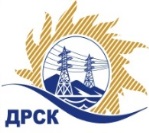 Акционерное Общество«Дальневосточная распределительная сетевая  компания»ПРОТОКОЛ ПЕРЕТОРЖКИСпособ и предмет закупки: Открытый запрос предложений на право заключения Договора: Оборудование для спортивного зала.Плановая стоимость закупки:  3 003 676,97 рублей без учета НДС (3 544 338,82 руб. с учетом НДС). Закупка 1059 р. 2.1.2 ГКПЗ 2017ПРИСУТСТВОВАЛИ: члены постоянно действующей Закупочной комиссии 1-го уровня АО «ДРСК». ВОПРОСЫ ЗАСЕДАНИЯ ЗАКУПОЧНОЙ КОМИССИИ:В адрес Организатора закупки поступила 1 (одна) заявка на участие в  процедуре переторжки, конверты с которыми были размещены в электронном виде на Торговой площадке Системы https://rushydro.roseltorg.ru2.   Вскрытие конвертов было осуществлено в электронном сейфе Организатора закупки на Торговой площадке Системы https://rushydro.roseltorg.ru автоматически.3. Дата и время начала процедуры вскрытия конвертов с заявками на участие в переторжке: на Торговой площадке Системы https://rushydro.roseltorg.ru в 10:00 часов благовещенского времени 15.09.2017 г 4. Место проведения процедуры вскрытия конвертов с заявками на участие в процедуре переторжки: Торговая площадка Системы https://rushydro.roseltorg.ruОтветственный секретарь Закупочной комиссии 1 уровня  АО «ДРСК»                       			     М.Г. ЕлисееваТерёшкина Г.М.Тел. 397260№ 603/МКС-Пг. Благовещенск15 сентября  2017 г.№п/пНаименование Участника закупки и место нахожденияЦена заявки до переторжки, руб. без НДС.Цена заявки после переторжки без НДС, руб.1ООО «ДЖОРЭКС-ДВ»г. Хабаровск, ул. Салтыкова-Щедрина, 64А2 780 000.002 100 000,002ООО «ВЛТОРГ» г. Владивосток
г. Владивосток, ул. Посьетская, офис 1012 151 562.00Заявка не поступила